Amended NOTICE OF FUNDS AVAILABLE CALIFORNIA TRAUMA RECOVERY CENTER GRANT Fiscal Year 2021/22 (July 1, 2021 through June 30, 2022) 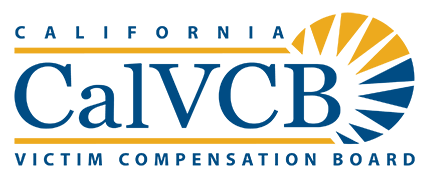 STATE OF CALIFORNIA California Victim Compensation Board 400 R Street Sacramento, CA 95811 Telephone: (916) 491-6469 CAFAX: (916) 491-6413 Website: www.victims.ca.gov Table of Contents 1. Introduction	32. Purpose of the Grant Program	33. Key Application Dates	34. Eligibility Criteria and Minimum Qualifications	35. Questions	36. Application Submission	37. Application Instructions	48. Available Funds	59. Eligible Costs	510. Ineligible Costs	711. Reporting Requirements	812. TRC Grant Oversight	813. Grant Review and Award Process	914. General Terms and Conditions	1015. Conflict of Interest	1116. Confidentiality	1117. Process for Payment	111. Introduction The California Victim Compensation Board (CalVCB) provides reimbursement to eligible victims of crime for many crime-related expenses. CalVCB funding comes from restitution paid by criminal offenders through fines, orders and penalty assessments, and federal grant funds. Government Code sections 13963.1 and 13963.2 mandate that CalVCB administer a program to evaluate applications and award grants to Trauma Recovery Centers (TRC) in California to provide services to victims of crime.This Notice of Funds Available (NOFA) was initially posted on November 30, 2020 and amended April 13, 2021. Organizations whose applications were accepted and scored in response to the November 30, 2020 NOFA are invited to amend their initial applications and respond to supplemental questions 21-23.This notice increases the total points available from 100 points to 124.2. Purpose of the Grant Program The grant program awards funding for TRCs to provide trauma-informed services to victims of crime. Grantees will serve all victims of crime; whether or not they meet CalVCB’s eligibility requirements, provided the services are consistent with California Government Code sections 13963.1 and 13963.2 and this Notice of Funds Available (NOFA).3. Key Application Dates4. Eligibility Criteria and Minimum QualificationsCalVCB uses the May 10, 2017, edition of the evidence-informed model of care UC San Francisco Trauma Recovery Center Manual developed by the State Pilot TRC (University of California, San Francisco (UCSF) TRC), when it selects, establishes, and administers TRC grants.All grant applications must demonstrate utilization of the UCSF TRC model in the administration of their TRC program. Grant applications submitted in response to this NOFA must demonstrate how the applicant will meet all the statutory requirements set forth in Government Code sections 13963.1 and 13963.2, and additional criteria required by CalVCB as outlined in this NOFA as these are the minimum requirements for an application to be considered for scoring. 5. QuestionsApplicants shall submit any questions regarding this NOFA via email to Grants@victims.ca.gov no later than 5:00 p.m. PT on Thursday, December 7, 2020 10:00 a.m. PT on Friday, April 16, 2021. Responses to all inquiries will be posted on the Grants page of the CalVCB website  by 5:00 p.m. PT on Wednesday, December 10, 2020 4:00 p.m. PT on Monday, April 19, 2021.6. Application Submission Amended grant applications should be in the form of a Word document showing track changes to illustrate edits to initial applications with new text highlighted in yellow, Grant applications should be in the form of a single PDF file and must be submitted via email to Grants@victims.ca.gov no later than 2:00 p.m. PT on Wednesday, December 30, 2020 Monday, April 26, 2021. Applicants will receive an email confirming receipt of their application. If confirmation is not received within one (1) hour of email submission during regular business hours, applicants should call Elizabeth Schmahl at (916) 491-3682 or Kara Poteat at (916) 491-3553. Initial applications received after 2:00 p.m. PT on Wednesday, December 30, 2020 will be were rejected.7. Application Instructions Formatting requirements for Program Narrative, Time Task Plan, and Budget Narrative:11-point Arial fontDouble-SpacedOne-inch margins Number all pages of the application packetUtilize the 2021 CalVCB TRC Amended Grant Application Cover Sheet and Program Narrative template to complete the application. Applicants whose initial applications were accepted and scored under the November 30, 2020 NOFA are invited to submit amended applications with revisions for consideration. Amended applications shall be submitted in the form of a Microsoft Word document showing track changes to illustrate edits with all new text highlighted in yellow.The amended application template can be found here and must be completed as follows: Cover Sheet: Provide responses to 1 through 11 utilizing track changes to show edits on amended applications with all new text highlighted in yellowProgram narrative: Provide written responses to 12 through 19, utilizing track changes to show edits on amended applications with all new text highlighted in yellow, which shall not exceed 15 pages in lengthSupplemental Questions: Provide written responses to 21 through 23, which shall not exceed five pages in length for a total program narrative length of 20 pagesAttachments shall include:A flow chart showing the process of providing services to clients, from intake to dischargeA detailed time task plan including dates when eligible goals, objectives, milestones, and activities relating to the implementation of the TRC will be accomplishedThe time task plan must include the timeframe in which new staff will be hiredAn Organizational Chart of all positions for the TRC including, and clearly indicating, staff from any subcontracted organizationA completed 2021 TRC Budget Worksheet, available on CalVCB’s website. The budget shall meet the following requirements:Include a budgeted period of two (2) fiscal years, commencing July 1, 2021The Personnel component of the budget (salaries, wages, and fringe benefits) must constitute a minimum of 75 percent of the total amount of funds requested Staffed or contracted clinicians must account for a minimum of 60 percent of the funds allocated to the Personnel component of the budget and treating clinicians must see a minimum of 20 unduplicated clients annually per full time equivalent (FTE)Specify if staff members are salaried or hourly, and include the fringe benefit rate for each employee, if applicableIndicate FTE for part-time staffInclude any cost-of-living wage increases as these increases may not be added or modified at a later dateIf subcontractors will be utilized, a detailed budget for each subcontractor must be included in the operating expenses section of the budget worksheet Operating expenses shall not exceed 25 percent of the total amount of funds requestedIf funds are allocated to an emergency client fund, indicate what will be allocated to Housing, Transportation, Food, Clothing, and Miscellaneous Crime-Related Emergency AssistanceAny ineligible expenses included on the proposed budget will be removed and the total grant funds awarded reduced by those amounts A budget narrative, no more than five (5) pages in length, which describes each portion of the budget. The narrative should describe the following:Each position to be funded including the position type, applicable licensure for each staff member and how the activities of each staff member will be TRC related (All staff to be funded by the grant must perform TRC-related activities.) Operating expenses A detailed narrative for each subcontractor and a copy of the contractOther funding streams including the dollar amount and duration of those fundsNo more than seven (7) letters of support from sources serving the same community that may refer clients to, or work in conjunction with the TRC. This may include: medical and mental health care providers, law enforcement agencies, county crime victim assistance centers as designated by California Penal Code section 13835.2, sexual assault crisis centers, domestic violence programs, other crime victim service providers, and other social service agencies within the applicant’s designated service area.Letters of support should pertain specifically to this project8. Available Funds Upon appropriation by the Legislature, CalVCB may award grants totaling up to two million dollars ($2,000,000) per year from the Restitution Fund. Additionally, funds may be available through the Safe Neighborhoods and Schools Act. The number of grants awarded will be determined by a variety of factors, including the number of qualified applicants, the amount of funds requested, and the amount of funds available. Program expenses are reimbursed after they have been incurred and invoiced, on a monthly or quarterly basis as specified in the executed contract. 9. Eligible Costs The cost of services provided with grant funds must not be charged to, or paid for by, any other reimbursement sources, including private insurance, federal, state, or local grants, or victim compensation funds. All expenses that require prior written authorization will be sent to Grants@victims.ca.gov for review, and a response with approval or denial of expenses will be returned within one week. Direct Costs are costs that can be clearly attributed to specific services. Examples of direct costs include: Salary and benefits for personnel providing direct treatment: Activities such as mental health treatment, clinical supervision, social work, victim advocacy, peer support, and case managementAdministrative salaries related to the support of direct treatment Operating expenses related to direct services such as rent, insurance, utilities, postage, telephone service, internet, subcontractors, printed outreach materials, and IT equipment with prior CalVCB approvalOperating expenses shall not exceed 25 percent of the total amount of funds requestedOffice space charged to the grant cannot exceed 125 square feet per full-time employee (The term “employee” includes documented volunteers. Office space for part-time employees must be prorated) The reimbursement rate cap will also apply to facility-based operating expenses such as telephone service, utilities, and maintenance)Facility rental costs per square foot must be based on actual rent paid, not to exceed $1.75 per square foot per month or $21 per square foot annually Insurance (e.g., vehicle, fire, bonding, theft, general liability, malpractice, and board liability) Payments toward insurance policies must be prorated based on the percentage of coverage required for TRC related staff and activities during the grant agreement periodEmergency funds to meet the immediate needs of TRC clients with nominal crime-related costs such as transportation, childcare, food, emergency shelter, or clothingIf an organization elects to budget for an emergency fund, it must be limited to one percent (1%) of the total grant award. Once an emergency fund is exhausted, additional funds cannot be reallocated to that budget line item. Individual emergency fund expenditures should not exceed $1,000 per client and expenditures exceeding $500 per client require prior written authorization from CalVCB.Costs associated with community outreach events and activities For in-state travel, as well as training and conferences for the provision of trauma-informed, evidence-based, and evidence-informed practices as outlined in the grant application, a written explanation providing details of the event and relevance to TRC activities must be submitted at least two weeks in advance via email to Grants@victims.ca.gov for review by the TRC Grant Manager. Approval/denial of the expenses will be received within one week. (Travel will be paid according to the state policy in effect at the time the cost is incurred)Indirect Costs are operating expenses that are not directly related to a service or outcome such as human resource expenses.Indirect cost allocations are available to grantees that already have an approved indirect cost rate agreement with the state or federal government.Allocations are limited to the lesser of the grantee’s approved indirect cost rate or five percent (5%) of the total grant award.A copy of the indirect cost allocation plan demonstrating how the indirect cost rate was established must be included with the application for funding.All costs included in the plan shall be supported by formal accounting records substantiating the propriety of such charges.Indirect cost allocations are not available to applicant organizations that do not have a pre-existing approved indirect cost rate agreement with the state or federal government.10. Ineligible Costs Ineligible costs include, but are not limited to: Expenses incurred before July 1, 2021Individual emergency fund expenses exceeding $500 per instance when prior authorization was not received or any amount in excess of $1,000 per client The purchase of commercial propertyAll real estate taxes or other nonpayroll-related taxesPayments to impound accounts for taxes and insuranceDepreciation chargesAny losses, whether actual or estimated, resulting from uncollectible accounts receivableAny costs resulting from attempts to collect on delinquent accounts, prior to writing them off as uncollectible, including related legal and collection expensesIn-state travel costs for TRC staff to attend conferences and trainings that are not approved in advance by CalVCBRemodeling, refurbishing or costs for tenant improvements made to real estateThe purchase or lease of office furniture or office fixturesBonuses and/or commissions to any individual or organizationCosts for lobbying activitiesCosts of conducting fundraising activitiesCosts of food and beverages that are not related to overnight travel expenses and the costs of food and/or beverages at grant-sponsored conferences, meetings, or office functionsMembership dues for the licensing or credentialing of clinical personnelMembership dues such as Amazon Prime, Costco, and Sam’s ClubThe cost of a professional license or annual dues or feesCosts or fees for continuing education required for licensure, unless training being offered is related to TRC servicesFinance charges, late payment fees, penalties, returned check charges, and convenience fees Banking service charges and feesCosts related to the preparation of future grant applicationsRetainer feesServices that have yet to be provided such as prepayment to subcontractorsPurchases found to be in excess of a lower cost alternative (with no justification provided for the more costly request)Indirect costs, if the TRC does not have a pre-existing indirect cost rate agreementThe cost of weapons and/or ammunition of any type11. Reporting Requirements In compliance with federal statutes and rules governing federal matching funds for victims’ services, each center shall submit any forms and data requested by the board to allow the board to receive the 60 percent federal matching funds for eligible victim services and allowable expenses. Government Code §13963.1(g)(2)Grantees are required to participate in data collection activities using systems and tools designed and provided by CalVCB. Grantees submit data collection reports quarterly. Grantees must keep accurate records as source documentation to support the information in the reports. The reports provide TRC staff and CalVCB with a formal process to track ongoing program activities and progress toward the achievement of grant deliverables and goals listed in the grant agreement.	Records must be retained by the grantee for three years from the end of the grant award period. During programmatic monitoring and site visits, CalVCB or its agents may review these records for accuracy and compare that data to the reports submitted by the grantee. Data collected includes, but is not limited to:Demographic informationClient resourcesCrime informationServices provided and referred to the clientSession and case management informationAssessment dataTraining provided Community outreach activitiesCollaborative activitiesGrantees will only record data in the collection tool provided for services and activities that are funded by the grant. Data submissions are due by the fifteenth (15th) calendar day following the end of each fiscal quarter.The mental health assessments that will be required may include, but are not limited to, the following: Posttraumatic Stress Disorder Checklist for DSM-5 (PCL-5)World Health Organization Quality of Life Instrument (WHOQOL-BREF)Child Posttraumatic Stress Disorder Symptom Scale Self-Report (CPSS-SR)Traumatic Events Screening Inventory (TESI-PRF-R)The Posttraumatic Stress Disorder Checklist for DSM-5 (PCL-5), World Health Organization Quality of Life Instrument (WHOQOL-BREF), and Child Posttraumatic Stress Disorder Symptom Scale Self-Report (CPSS) shall be administered at intake and at least every eight sessions thereafter. The Traumatic Events Screening Inventory (TESI) need only be administered at intake.Software Requirements: Microsoft Excel, 2010 version or newerMicrosoft Access, 2010 version or newer12. TRC Grant OversightCalVCB TRC grantees should anticipate, and shall comply with, the following:CalVCB staff will conduct a minimum of one site visit to each TRC per State fiscal year, and additional site visits may be scheduled if needed.  Each TRC will receive written notice of the date and time of the scheduled visit, along with a written description of the scope and objectives of the visit.CalVCB reserves the right to review each TRC’s accounting system and any and all records maintained in the support of this grant.All contracts between TRCs and subcontractors must be reviewed and approved by CalVCB prior to reimbursement of an invoice requesting reimbursement of subcontractor fees.Non-compliance with the terms set forth in an executed contract between CalVCB and a TRC shall result in a corrective action plan and/or cancellation of the agreement. 13. Grant Review and Award Process Proposals determined to be nonresponsive to the scope of the solicitation, or that do not include all application elements, will not proceed to the scoring process or receive further consideration. Failure to submit an application that contains all elements specified in the Application Instructions (Section 7) of this NOFA, may negatively affect the application review.It should be noted that following the template precisely is designed to result in a higher overall score on the Grant Application. Complete applications will be scored according to the following 100 124-point scale: Program Narrative – Up to 70 points Supplemental Questions – Up to 24 points (8 points each)Performance Measures Estimate Chart, Flow Chart, Organizational Chart and Time Task Plan – Up to 5 pointsBudget – Up to 10 pointsBudget Narrative – Up to 10 points Letters of Support – Up to 5 points To be considered for funding, the application must: Score a minimum of 93 pointsDemonstrate the ability to fulfill all statutory requirements set forth by Government Code sections 13963.1 and 13963.2All applicants awarded funding will be required to enter into a standard Grant Agreement with CalVCB. If, for any reason, a grantee is unable to enter into a Grant Agreement with CalVCB by July 1, 2021, the term of the grant will be less than 24 months and the grant term will still end on June 30, 2023. Applicants awarded funding are not guaranteed continued funding and may reapply at the end of the 24-month grant award cycle.Upon award of the grant, the grantee must provide completed copies of the documents listed below. Failure to supply these documents will result in a delay of release of funds or cancellation of the Grant Agreement.Payee Data Record: The Payee Data Record form STD. 204 is available on the DGS website at:  http://www.documents.dgs.ca.gov/osp/pdf/std204.pdfContractor Certification Clauses 307 (CCC-307): The CCC-307 is available on the DGS website under the Standard Contract Language Section at: http://www.dgs.ca.gov/Default.aspx?alias=www.dgs.ca.gov/ols14. General Terms and Conditions All applications shall become the property of CalVCB. All submitted applications are public record, subject to disclosure under the California Public Records Act.  CalVCB reserves the right to withdraw this NOFA at any time. Further, CalVCB makes no representation that any funding will be awarded to any applicant responding to this NOFA. Acceptance of an application does not constitute a grant award and does not obligate CalVCB to award funds. CalVCB reserves the right to partially fund selected applications. An applicant may request a specific dollar amount; however, CalVCB will make the final determination of the dollar amounts awarded. Any portion of a grant that a TRC does not use within the specified grant period shall revert to the funding source. Both parties reserve the right to terminate the Grant Agreement upon thirty (30) days written notice to the other party. CalVCB may reduce or terminate grant funds for reasons that may include, but are not limited to, the following: If the project fails to comply with any term or condition of the grant award If during the term of the grant award, the state funds appropriated for the purposes of the grant award are reduced or eliminated, or, in the event revenues are not collected at the level appropriated, CalVCB may immediately terminate or reduce the grant award.Should CalVCB deem it necessary to reduce or terminate grant funds, the grantee shall be notified in writing. No such termination or reduction shall apply to allowable costs already incurred by the grantee to the extent that state funds are available for payment of such costs up to and including the date of the notice. The grantee shall be reimbursed all reasonable expenses incurred per the approved budget up to the date of termination.Grant funds must be used to increase the total amount of funds used to provide services to victims of crime and may not be used to supplant current sources of funding that would, in the absence of these grant funds, be available or forthcoming. In addition, grant funds may not be used to defray any costs that the grantee was already obligated to pay at the time the grant was awarded. To prevent the supplanting of grant funds, CalVCB will carefully review all applications, and will conduct post-award monitoring and auditing of any funding and expenditures. Any supplantation of existing funding with these grant funds constitutes grounds for suspension or termination of grant funding and recovery of funds already provided.A grantee is not guaranteed continued funding and may apply for a consecutive grant to prevent a lapse in funding. CalVCB reserves the right to deny future funding to any project and its officers based on its failure to comply with any term or condition of a current or previous grant award, poor past performance in a previous grant award, or failure to cooperate with state auditors/monitors.15. Conflict of Interest The grantee shall not engage in any activity that causes a potential or actual conflict of interest. In the event a potential or actual conflict arises because of the grantee’s participation in, or intent to participate in any activities outside of those found in Attachment A, the grantee shall immediately notify CalVCB and may not commence such other activities without first obtaining written approval to do so from CalVCB. If, in the reasonable judgment of CalVCB, a conflict of interest exists, CalVCB may terminate the grant agreement immediately by sending written notice to the grantee. Termination of the grant agreement shall be effective upon receipt of the written notice.16. Confidentiality The grantee agrees not to disclose CalVCB information, and to observe and protect the confidentiality of CalVCB’s information to the fullest extent pursuant to California Public Records Act (Government Code, § 6250, et seq.), the Information Practices Act (Civil Code, §§ 1798, et seq.), and the confidentiality provisions of the California Victim Compensation Program including, but not limited to, Government Code section 13954. 17. Process for Payment Funds will be released retrospectively on a quarterly or monthly basis, as indicated in the executed contract, upon receipt and approval of invoices and supporting documentation detailing program expenditures and the required data as set forth in the Reporting Requirements of this NOFA (Section 9) and resulting Grant Agreement.NOFA Release DateTuesday, November 30, 2020 April 13, 2021Final Date to Submit QuestionsMonday, December 7, 2020, by 5:00 p.m. Friday, April 16, 2021, by 10:00 a.m. Pacific Time (PT)Response to Questions PostedThursday, December 10, 2020, by 5:00 Monday, April 19, 2021, by 4:00 p.m. PTFinal Application Submission DateWednesday, December 30, 2020 Monday, April 26, 2021, by 2:00 p.m. PTTentative Board Award Approval DateThursday, March 18 May 20, 2021